Massaažikabiin mõõtmetega 90 x 90 x 220 cm.
• Kabiinil on 45 cm kõrgune istekohaga alusvann.
• Uksed ja esisein on kirkast 4 mm turvaklaasist.
• Kabiinil on satiin viimistlusega alumiiniumporfiil.
• Kabiinil on 6 seljamassaažidüüsi, segisti, laedušš, käsidušš, juhtpaneel, valgusti laes ja seinas.
• Lisaks veel: raadio, ventilaator, riiul, komplektis on pop-up süsteemiga äravoolupesa ja äravoolutoru, sifoon ei kuulu komplekti.Lae kõrgus vannitoas on 230cm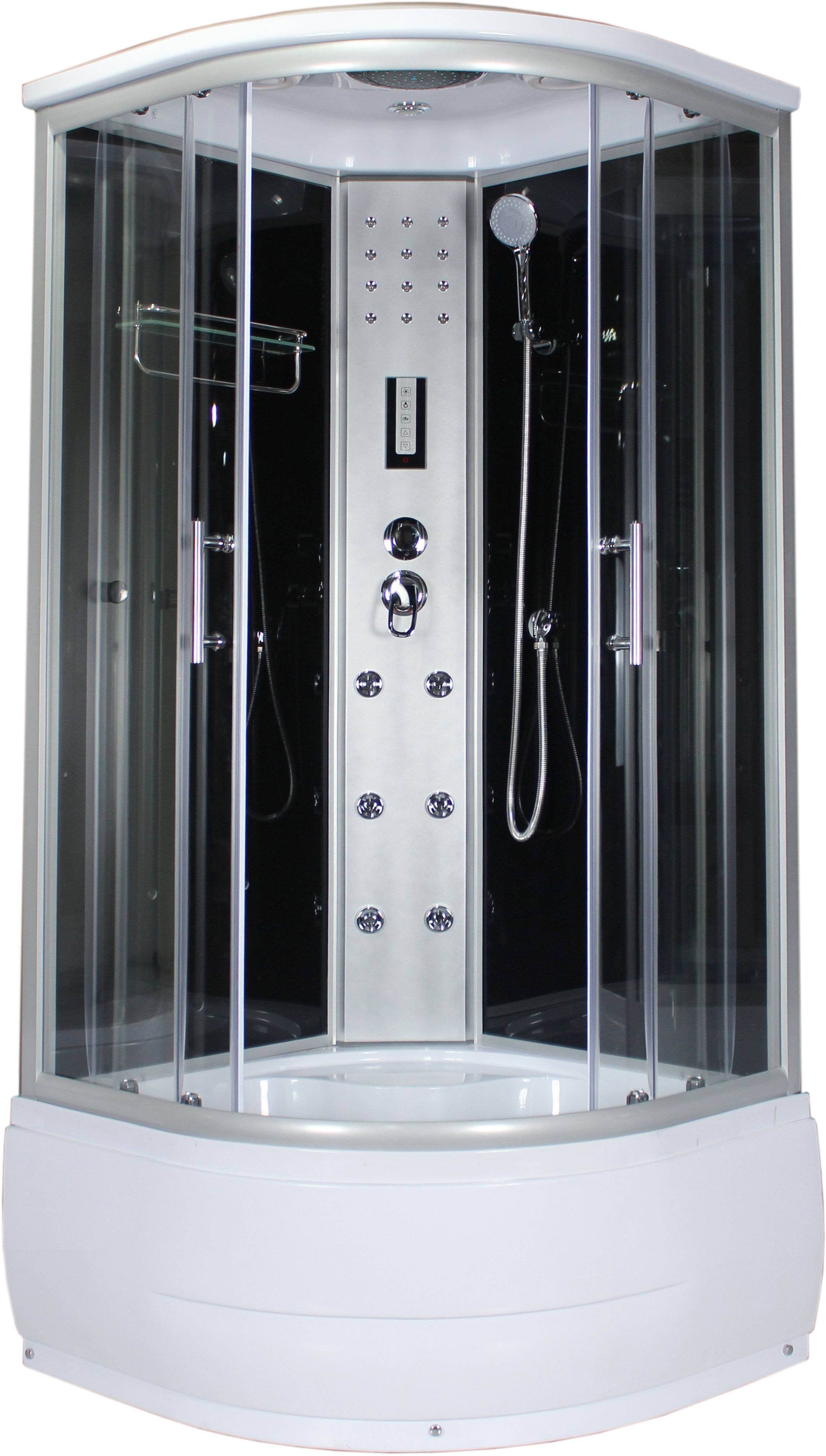 